Тема: Первообразная и интеграл.        1. Под дифференцированием функциимы понимаем нахождение производной .2. Нахождение функции  по заданной ее производной   называют операцией интегрирования.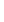 3. Таким образом, операция интегрирования обратно операции дифференцирования. Следовательно, операция интегрирования состоит в том, что по заданной производной  находят (восстанавливают ) функцию .4. Функцию называют первообразной для функции  на заданном  промежутке , если для всех  х  из этого промежутка  F’(x)=f’(x).5. Множество всех первообразных для функции f(x)  можно представить в виде  где C Основные  свойства первообразной функции.6.Теорема .   Если функция  F(x) есть первообразная для функции  f(x) на промежутке  X то при любой постоянной функция F(x)+C   также является первообразной для функции f(x) на промежутке  X . любую первообразную функции  f(х)  на промежутке Х можно записать в виде   F(x)+C.7. Геометрически основное свойство первообразных можно интерпретировать так: графики всех первообразных данной функции f (x) получаются с помощью параллельного переноса любого из этих графиков вдоль оси ОУ. 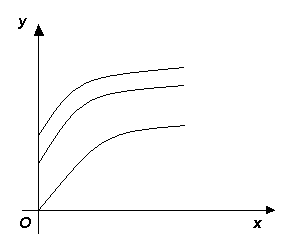 ТАБЛИЦУ ЗНАТЬ НАИЗУСТЬТаблица первообразныхТри правила нахождения первообразных.Правило1. Если F есть первообразная для f , а G-  первообразная для  g , то    F+G есть первообразная для f+g.Правило2. Если F  есть первообразная для  f , а  k – постоянная, то функция kF-первообразная для kf.Правило3. Если F(x)  есть первообразная для f(x) , а k  и b  -постоянные, причем  k  0, то F(kx+b)  есть первообразная для  f(kx+b) .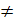              Криволинейная трапеция и ее площадьОпределение. Криволинейной трапецией называют фигуру, ограниченную графиком неотрицательной и непрерывной на отрезке функции f, ОХ и прямыми  х=а и х =b.Теорема . Пусть   f -непрерывная и неотрицательная на отрезке    функция,  а  S -  площадь соответствующей криволинейной трапеции . Tогда если  F  есть первообразная для  f на интервале , содержащем отрезок  ,то S=F(b)-F(a).   Задача. БИЛЕТ( Физическая задача). Тело движется прямолинейно со скоростью, изменяющейся по закону . Найти закон движения тела, если известно, что за первые две секунды оно прошло15м.Решение. Множество всех первообразных функций  , будет , так как, Согласно условию 4+C=15, откуда С=11.  Таким  образом ,  искомый закон движения тела будет Карточка-инструкция.Карточка  ( Нахождение общего вида первообразных).Задание 1. Найдите общий вид первообразных функции Инструкция по выполнению задания:1.Выявите структуру правой части формулы, задающей функцию.2.Примените известные правила нахождения первообразных в зависимости от выявленной структуры, используйте таблицу первообразных.3. Запишите общий вид первообразныхВариант объяснения решения:1.Правая часть формулы, задающей функцию, представляет собой сумму двух функций:          и     .2.  Для поиска первообразной нужно применять правило нахождения первообразной суммы двух функций, первообразную каждой из которых можно найти по известной таблице первообразных. Первообразная первой функции    первообразная второй функции,   а первообразная  суммы   3. Общий вид первообразных: Задание 2.(самостоятельная работа).Найти общий вид первообразных функций:   а)     .б)     в)     Выполнить конспект выучить таблицу!!! Прислать по адресу PetrovaT.D.1@yandex.ruФункцияОбщий вид первообразныхk  (постоянная)              kx+c